АНКЕТА
Определение стоимости бухгалтерского сопровождения.Если какой-либо пункт анкеты Вам не понятен, пропускайте его. Наш специалист свяжется с Вами для уточнения. Благодарим Вас за затраченное время на заполнение анкеты.Пожалуйста, направьте нам заполненную анкету любым удобным для Вас способом, и после получения анкеты наш специалист свяжется с Вами.Контактная информация для связи с ВамиКонтактная информация для связи с Вами- Контактное лицо ФИО  - Телефон-  Электронная почтаНаименование организацииНаименование организации- полное- сокращенноеАдрес Система налогообложенияСистема налогообложения- Общая система налогообложения- Упрощенная система налогообложения (15%)- Упрощенная система налогообложения (6%)- Система налогообложения ЕНВД- Патентная Система налогообложения ОтчетностьОтчетность- Последний период, за который сдана отчетность- Программа, в которой велся учет- Начало периода с которого заключается договор на ведение бухгалтерского учета - Наличие данных в базе 1С- Требуется ли восстановление учетаКадрыКадры- Численность работников организации- Форма оплаты труда работников- Наличие кадровой службы, в случае ее отсутствия, указать, кем ведется кадровый учет (Исполнителем или Заказчиком)- Наличие работника, который формирует платежные поручения для банкаПорядок предоставления отчетностиПорядок предоставления отчетности- Самостоятельно Заказчиком- Почтовым отправлением- Курьером- В электронном виде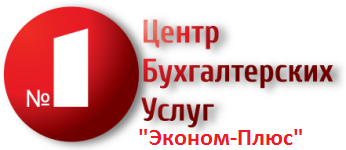 